NOVU-viikko (Nordisk Vänortsvecka för Ungdom) 2022 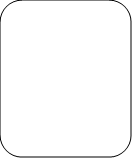 Lahti 26.6.–2.7.2022 Vastaa alla oleviin kysymyksiin ja toimita vastaukset pe 25.3.2022 joko sähköpostin välityksellä tiina.vastila(at)lahti.fi tai paperiversiona Lahden nuorisopalvelut/Tiina Västilä, Kirkkokatu 21E, 15140 LAHTI. Liitä hakemukseen kasvokuvasi. Tekstiliitteen tulee olla Word- tai pdf-muodossa, kuvan jpeg-muodossa. Paperivalokuvan tulee olla vähintään passikuvan kokoinen. Mikäli tulet valituksi, kuvasi lisätään kaikille osallistujille jaettavaan osallistujalistaan, muutoin kuvia ei käytetä. NOVU-viikon teema on "Urban act – kaikkien kaupunki". Teeman ympärillä työskennellään erilaisissa työpajoissa viikon ajan. Jokainen osallistuu johonkin taide- tai kulttuurityöpajaan työpajaan, mutta osallistujilta ei odoteta harrastuneisuutta tai erityistaitoja.   
Kutsumme ryhmähaastatteluihin kaikki hakemuksen lähettäneet nuoret. Kutsu haastatteluun tulee kaikille hakijoille hakuajan päättymisen jälkeen. Viikolle valitaan seitsemäntoista 16–20-vuotiasta lahtelaista osallistujaa. Haastattelut järjestetään huhtikuun alussa.  Osallistujien valinta NOVU-viikolle tehdään viimeistään viikolla 17. Sivunvaihto Lisätietoja: Tiina Västilä p. 044 482 6975 sähköposti etunimi.sukunimi@lahti.fi Nimi ja osoite, kotikunta: Puhelinnumero, sähköpostiosoite: Alaikäisen hakijan huoltajan nimi ja puhelinnumero: Syntymäaika: Harrastukset: Kielitaito: Oletko hakenut tai osallistunut aikaisemmille NOVU-viikoille? Jos olet, milloin hait/ missä olit mukana? Oletko hakenut tai osallistunut aikaisemmille NOVU-viikoille? Jos olet, milloin hait/ missä olit mukana? Miksi haluat Novu-viikolle ja mitä odotat siltä? Miksi haluat Novu-viikolle ja mitä odotat siltä? Onko sinulla? Kerro tarkemmin Erityisruokavalio/ allergiat (myös muut kuin ruoka-aineallergiat, kiitos) Onko sinulla jokin muu sairaus/ lääkitys, joka ohjaajien olisi hyvä tietää? Onko muita rajoitteita, jotka olisi otettava huomioon? (uimataidottomuus, kuulovamma, tms.) 